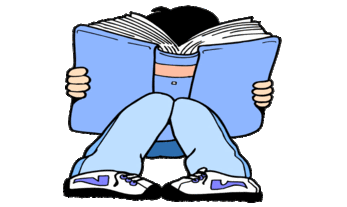 YEAR 2 HOME LEARNING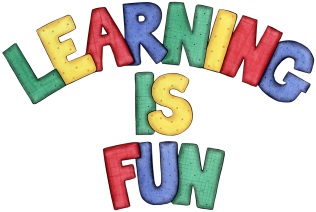 YEAR 2 HOME LEARNINGDate SetFriday 14th October 2016 Date DueFriday 21st October 2016   MathleticsWe would like the children to complete the ‘adding 2 digit numbers’ activity on their Mathletics profile. For example they will be given different calculations and using the rods and ones they need to solve them. We would also like the children to complete the ‘all about twenty’ activity where they need to solve addition and subtraction calculations involving 20.       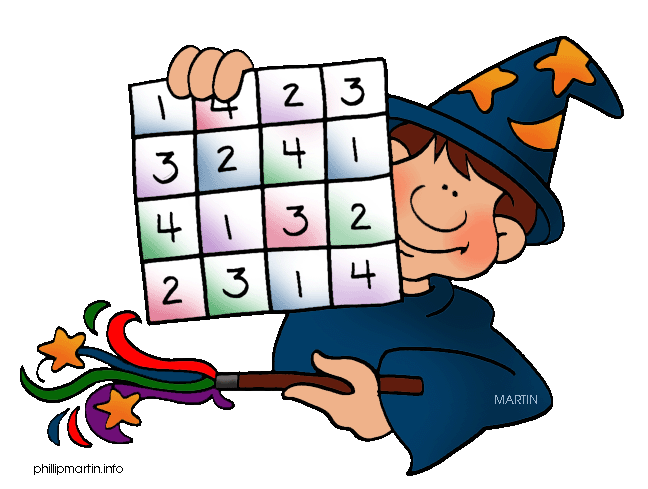 SpellodromeWritingWe would like the children to learn words that end with‘dge’ such as badge, ledge, wedge, hedge, lodge, dodge etc. The children will also be completing an activity where they need to identify thesentence with the correct punctuation. For example The test was on Friday. I studied hard for it and I hope I did well.  ReadingRecommended daily reading time:KS1 15-20 minutes KS2 40 minutesGreekPlease go to Greek Class Blog for Greek Home LearningGreek Class - St Cyprian's Greek Orthodox Primary Academy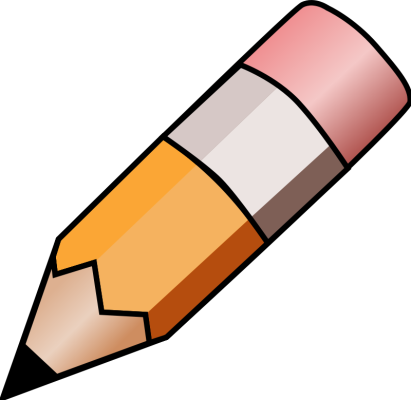 